МИНИСТЕРСТВО ЗДРАВООХРАНЕНИЯ ЗАБАЙКАЛЬСКОГО КРАЯКраевой центр медицинской профилактикиКУРЕНИЕ И СЕРДЦЕКаждая выкуренная сигарета сокращает жизнь на 5-10- минут. И все в первую очередь это объясняется влиянием табакокурения на сердце.У курильщиков одной и той же возрастной группы риск развития ишемической болезни сердца (ИБС) выше в 1,5-2 раза по сравнению с некурящими.Курение увеличивает вероятность смерти у больных с ИБС до 80%, особенно в молодом возрасте – 33-44 года.Выкуривание даже одной сигареты вызывает перегрузку всей сердечно-сосудистой системы.«Безопасный порог» курения отсутствует, поэтому надо стремиться к полному отказу от курения.ТАБАКОКУРЕНИЕ:                                                                                                                                * способствует повышению частоты сердечных сокращений;*вызывает спазм питающих сердце сосудов и уменьшает количество кислорода, поступающего к сердцу;* повышает давление;* повышает свёртываемость крови, что ускоряет образование тромбов;* резко усиливает накопление в организме лишнего холестерина;* повреждает сосудистую стенку и способствует формированию    атеросклеротических бляшек на стенках сосудов;* сужает артерии.Это касается не только активного, но и пассивного курения.ПОМНИТЕ!Курение – это болезнь, которую вы сотворили сами.Чем интенсивнее вы курите, тем активнее развивается и тяжелее протекает у Вас атеросклероз, более выражены необратимые изменения в кровеносных сосудах и структурах сердца, головного мозга, лёгких, выше риск смерти.Вы можете прервать свою рукотворную болезнь, незамедлительно отказавшись от курения!г.Чита, 2018 г.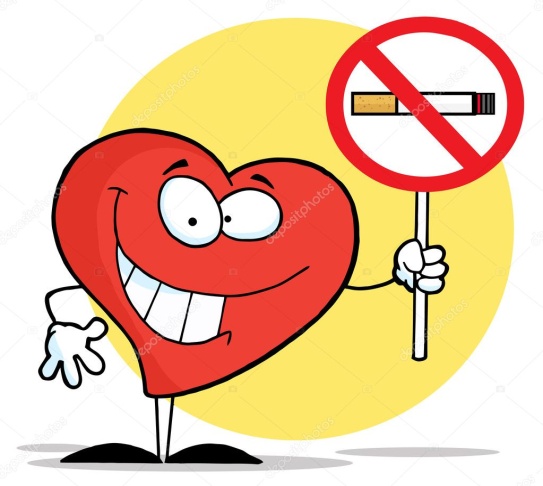 